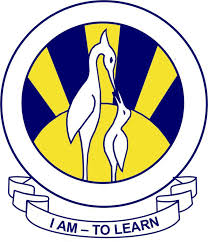 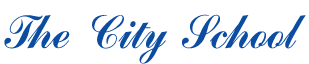 North Nazimabad Boys CampusSummer Break Blog WorksheetQ.1 Label the following icons.    							      Class 8                                                                 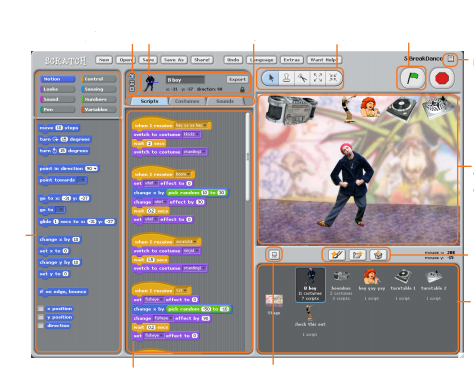 Q.2 Define                                                                                                                                     1.Block Palette __________________________________________________________________________________________________________________________________________________________________________2. Sprite __________________________________________________________________________________________________________________________________________________________________________3. Costume __________________________________________________________________________________________________________________________________________________________________________4. Presentation Mode __________________________________________________________________________________________________________________________________________________________________________Q.3 Write the name of different tools                                                                                   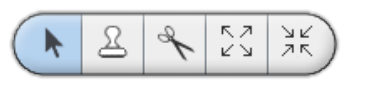 ______________________________________________________________________________________________________________________________________________________________________________________________________________________________________________________________________________________________________________________________________________________________________________________________________Q.4 What are the different types of Blocks? Name them and also briefly explain them.             ______________________________________________________________________________________________________________________________________________________________________________________________________________________________________________________________________________________________________________________________________________________________________________________________________________________________________________________________________________________________________________________________________________________________________________________________________________________________________________________________________________________________________________________________